                     																										NO. 70JOURNALOF THESENATEOF THESTATE OF SOUTH CAROLINAREGULAR SESSION BEGINNING TUESDAY, JANUARY 12, 2021_________TUESDAY, MAY 11, 2021Tuesday, May 11, 2021(Statewide Session)Indicates Matter StrickenIndicates New Matter	The Senate assembled at 12:00 Noon, the hour to which it stood adjourned, and was called to order by the PRESIDENT.	A quorum being present, the proceedings were opened with a devotion by the Chaplain as follows:Exodus 15:13	In the Song of Moses, there appears this line:	“In your unfailing love you will lead the people whom you have redeemed. . . .”	Bow in prayer with me, if you will:  Most blessed and merciful Lord, we reflect today upon how You led Your people and gained praise for doing so lovingly and successfully.  And so today, in a similar manner,  we do give praise to these leaders who have labored diligently and tirelessly this year here in the Senate of South Carolina.  For weeks each Senator and every aide has tried to do his or her very best for the people they are called to serve.  To that end they have typically brought about results that will ultimately enhance daily living for everyone here in this State.  And that is why today we salute these leaders as we pray that You, dear Lord, will grant unfailing blessings upon them all as they continue to serve and to lead.  In Your loving name we pray, dear Lord.  Amen.	The PRESIDENT called for Petitions, Memorials, Presentments of Grand Juries and such like papers.Call of the Senate	Senator ALEXANDER moved that a Call of the Senate be made.  The following Senators answered the Call:Adams	Alexander	AllenBennett	Cash	ClimerCromer	Fanning	GambrellGarrett	Goldfinch	HarpootlianHembree	Hutto	Johnson, KevinJohnson, Michael	Kimbrell	KimpsonMalloy	Martin	MasseyMatthews	McElveen	McLeodPeeler	Rice	SabbSenn	Setzler	ShealyStephens	Talley	TurnerVerdin	Williams	Young	A quorum being present, the Senate resumed.MESSAGE FROM THE GOVERNORThe following appointments were transmitted by the Honorable Henry Dargan McMaster:Local AppointmentsReappointment, Beaufort County Master-in-Equity, with the term to commence July 1, 2021, and to expire July 1, 2027Marvin Henry Dukes, III, 791 Ribaut Rd., Beaufort, SC 29902Reappointment, Charleston Naval Facilities Redevelopment Authority, with the term to commence March 11, 2021, and to expire March 1, 2025North Charleston:Fred  J. Kemmerlin, 5218 Bradock Ave, North Charleston , SC 29405Initial Appointment, Charleston Naval Facilities Redevelopment Authority, with the term to commence March 1, 2021, and to expire March 1, 2025North Charleston:Spencer Pryor, 4957 Amberwood Lane, North Charleston, SC 29418 VICE VacantReappointment, Charleston Naval Facilities Redevelopment Authority, with the term to commence March 11, 2021, and to expire March 11, 2025North Charleston:Debra Crosby Summey, 5051 Spaniel Drive, North Charleston, SC 29405REGULATION RECEIVED	The following was received and referred to the appropriate committee for consideration:Document No. 5037Agency: Department of Labor, Licensing and Regulation-Board of Funeral ServiceChapter: 57Statutory Authority: 1976 Code Sections 40-1-70, 40-19-60, and 40-19-70SUBJECT: Licensing Provisions; and Continuing EducationReceived by Lieutenant Governor May 11, 2021Referred to Committee on Labor, Commerce and IndustryDoctor of the Day	Senator LEATHERMAN introduced Dr. Valarian Bruce of Florence, S.C., Doctor of the Day.Leave of Absence	On motion of Senator GARRETT, at 12:04 P.M., Senator GUSTAFSON was granted a leave of absence for today.Expression of Personal Interest	Senator K. JOHNSON rose for an Expression of Personal Interest.Remarks to be Printed	On motion of Senator MATTHEWS, with unanimous consent, the remarks of Senator K. JOHNSON, when reduced to writing and made available to the Desk, would be printed in the Journal.Expression of Personal Interest	Senator HARPOOTLIAN rose for an Expression of Personal Interest.Expression of Personal Interest	Senator HUTTO rose for an Expression of Personal Interest.Expression of Personal Interest	Senator MALLOY rose for an Expression of Personal Interest.RECALLED AND ADOPTED 	S. 753 -- Senator Gambrell:  A SENATE RESOLUTION TO PROVIDE THAT THE SOUTH CAROLINA SENATE BELIEVES IT IS IN THE BEST INTERESTS OF THE STATE IF UPON CONSIDERATION OF CERTAIN BIDS AND PROPOSALS TO REMEDIATE AND PREVENT CYANOBACTERIAL HARMFUL ALGAL BLOOMS, PREFERENCE IS GIVEN TO VENDORS WHO COMPLY WITH CERTAIN SPECIFICATIONS.	Senator GAMBRELL asked unanimous consent to make a motion to take the Resolution up for immediate consideration.	There was no objection.  	The Senate proceeded to a consideration of the Resolution.  The question then was the adoption of the Resolution. 	The Resolution was adopted and ordered sent to the House.RECALLED	H. 4320 -- Reps. G.R. Smith, Trantham and Willis:  A BILL TO AMEND SECTION 7-7-280, CODE OF LAWS OF SOUTH CAROLINA, 1976, RELATING TO THE DESIGNATION OF VOTING PRECINCTS IN GREENVILLE COUNTY, SO AS TO UPDATE THE MAP NUMBER ON WHICH THE NAMES OF THESE PRECINCTS MAY BE FOUND AND MAINTAINED BY THE REVENUE AND FISCAL AFFAIRS OFFICE.	Senator RANKIN asked unanimous consent to make a motion to recall the Bill from the Committee on Judiciary.	The Bill was recalled from the Committee on Judiciary and ordered placed on the Calendar for consideration tomorrow.Motion Adopted	Senator RANKIN asked unanimous consent to give the Bill a second reading Wednesday, May 12, 2021 and a third reading Thursday, May 13, 2021.	There was no objection. RECALLED	H. 4218 -- Reps. McDaniel and Ligon:  A CONCURRENT RESOLUTION TO REQUEST THE DEPARTMENT OF TRANSPORTATION NAME THE PORTION OF SOUTH CAROLINA HIGHWAY 9 IN THE CITY OF CHESTER IN CHESTER COUNTY FROM ITS INTERSECTION WITH HUDSON STREET TO ITS INTERSECTION WITH CEMETERY STREET “CHRISTOPHER KING, SR. MEMORIAL HIGHWAY” AND ERECT APPROPRIATE MARKERS OR SIGNS ALONG THIS PORTION OF HIGHWAY CONTAINING THESE WORDS.	Senator GROOMS asked unanimous consent to make a motion to recall the Concurrent Resolution from the Committee on Transportation.	The Concurrent Resolution was recalled from the Committee on Transportation and ordered placed on the Calendar for consideration tomorrow.RECALLED	H. 3873 -- Reps. R. Williams, Henegan, Anderson, Jefferson, Kirby, Alexander, S. Williams, Rivers, Lowe and Lucas:  A CONCURRENT RESOLUTION TO REQUEST THE DEPARTMENT OF TRANSPORTATION NAME THE PORTION OF SOCIETY HILL ROAD IN DARLINGTON COUNTY FROM ITS INTERSECTION WITH GREENFIELD ROAD TO ITS INTERSECTION WITH SOUTH CAROLINA HIGHWAY 34 “COLONEL CHRISTOPHER N. WILLIAMSON ROAD” AND ERECT APPROPRIATE MARKERS OR SIGNS ALONG THIS PORTION OF HIGHWAY CONTAINING THESE WORDS.	Senator MALLOY asked unanimous consent to make a motion to recall the Concurrent Resolution from the Committee on Transportation.	The Concurrent Resolution was recalled from the Committee on Transportation and ordered placed on the Calendar for consideration tomorrow.INTRODUCTION OF BILLS AND RESOLUTIONS	The following were introduced:	S. 799	 -- Senators Setzler, Jackson, Adams, Alexander, Allen, Bennett, Campsen, Cash, Climer, Corbin, Cromer, Davis, Fanning, Gambrell, Garrett, Goldfinch, Grooms, Gustafson, Harpootlian, Hembree, Hutto, K. Johnson, M. Johnson, Kimbrell, Kimpson, Leatherman, Loftis, Malloy, Martin, Massey, Matthews, McElveen, McLeod, Peeler, Rankin, Rice, Sabb, Scott, Senn, Shealy, Stephens, Talley, Turner, Verdin, Williams and Young:  A SENATE RESOLUTION TO CONGRATULATE HENRY MINIS UPON THE OCCASION OF HIS RETIREMENT AS STAFF FOR THE SOUTH CAROLINA SENATE, TO COMMEND HIM FOR HIS MANY YEARS OF SERVICE TO THE SOUTH CAROLINA SENATE AND THE PEOPLE OF THIS STATE, AND TO WISH HIM MUCH HAPPINESS AND FULFILLMENT IN THE YEARS AHEAD.l:\s-res\wrt\006henr.kmm.wrt.docx	The Senate Resolution was adopted.	S. 800	 -- Senator Verdin:  A SENATE RESOLUTION TO HONOR THE SOUTH CAROLINA DIVISION OF THE UNITED DAUGHTERS OF THE CONFEDERACY FOR ITS LEGACY OF SERVICE AND HISTORIC PRESERVATION, TO REMEMBER THE DIVISION'S WORK IN RAISING SIGNIFICANT HISTORICAL MONUMENTS AND MARKERS, AND TO RECOGNIZE THE DIVISION'S MEMBERS AS OUTSTANDING CITIZENS WHOSE VENERATION OF PAST VALOR IS MATCHED BY THEIR PRESENT-DAY COMMITMENT TO PATRIOTIC VALUES.l:\s-res\dbv\015daug.kmm.dbv.docx	The Senate Resolution was adopted.	S. 801	 -- Senators Hutto and Bennett:  A SENATE RESOLUTION TO CONGRATULATE DONALD N. SORENSON UPON THE OCCASION OF HIS RETIREMENT AS FIRST ASSISTANT SOLICITOR FOR THE FIRST JUDICIAL CIRCUIT, TO COMMEND HIM FOR HIS THIRTY YEARS OF DEDICATED SERVICE, AND TO WISH HIM MUCH HAPPINESS AND FULFILLMENT IN THE YEARS AHEAD.l:\s-res\cbh\008sor.kmm.cbh.docx	The Senate Resolution was adopted.	S. 802	 -- Senators Harpootlian and Jackson:  A SENATE RESOLUTION TO RECOGNIZE AND HONOR DAVID MARTIN ON THE OCCASION OF HIS RETIREMENT AFTER THIRTY-SEVEN YEARS OF EXEMPLARY SERVICE TO THE STATE OF SOUTH CAROLINA AND TO WISH HIM EVERY HAPPINESS AND SUCCESS IN ALL HIS FUTURE ENDEAVORS AS HE BEGINS HIS WELL-DESERVED RETIREMENT AND THE NEXT CHAPTER IN HIS LIFE.l:\council\bills\lk\9103vr21.docx	The Senate Resolution was adopted.	S. 803	 -- Senators Massey, Harpootlian, Martin, Loftis, Cash, Turner, Rice, Climer, Stephens, Corbin, Verdin, Kimbrell and Matthews:  A SENATE RESOLUTION TO DECLARE THAT THE SENATE DECLINES TO CONSENT TO AN EXTENSION OR RENEWAL OF THE CURRENT STATE OF EMERGENCY OR THE ISSUANCE OF ANY NEW COVID-19-RELATED STATE OF EMERGENCY WITHOUT THE EXPRESS CONSENT OF THE GENERAL ASSEMBLY.l:\s-res\asm\036stat.sp.asm.docx	The Senate Resolution was introduced and ordered placed on the Calendar without reference.	Senator MALLOY spoke on the Resolution.Remarks to be Printed	On motion of Senator CLIMER, with unanimous consent, the remarks of Senator MASSEY, when reduced to writing and made available to the Desk, would be printed in the Journal.	S. 804	 -- Senator Williams:  A SENATE RESOLUTION TO RECOGNIZE SEPTEMBER 2021 AS "CHILDHOOD CANCER AWARENESS MONTH" IN SOUTH CAROLINA AND TO ENCOURAGE ALL SOUTH CAROLINIANS TO SUPPORT THIS CAUSE THAT SO DEEPLY IMPACTS FAMILIES IN EVERY COMMUNITY ACROSS OUR COUNTRY.l:\s-res\kmw\003chil.kmm.kmw.docx	The Senate Resolution was introduced and referred to the Committee on Medical Affairs.	S. 805	 -- Senator Rankin:  A CONCURRENT RESOLUTION TO REQUEST THAT THE DEPARTMENT OF TRANSPORTATION NAME THE PORTION OF HIGHWAY 701 IN CONWAY, BETWEEN SOUTH CONWAY ELEMENTARY AND PITCH LANDING ROAD, THE "FREDDY E. HENDRICK HIGHWAY" AND TO ERECT APPROPRIATE SIGNS OR MARKERS ALONG THIS PORTION OF HIGHWAY CONTAINING THESE WORDS.l:\s-jud\bills\rankin\jud0032.pb.docx	The Concurrent Resolution was adopted, ordered sent to the House.	H. 4350	 -- Reps. Huggins, Alexander, Allison, Anderson, Atkinson, Bailey, Ballentine, Bamberg, Bannister, Bennett, Bernstein, Blackwell, Bradley, Brawley, Brittain, Bryant, Burns, Bustos, Calhoon, Carter, Caskey, Chumley, Clyburn, Cobb-Hunter, Cogswell, Collins, B. Cox, W. Cox, Crawford, Dabney, Daning, Davis, Dillard, Elliott, Erickson, Felder, Finlay, Forrest, Fry, Gagnon, Garvin, Gatch, Gilliam, Gilliard, Govan, Haddon, Hardee, Hart, Hayes, Henderson-Myers, Henegan, Herbkersman, Hewitt, Hill, Hiott, Hixon, Hosey, Howard, Hyde, Jefferson, J. E. Johnson, J. L. Johnson, K. O. Johnson, Jones, Jordan, Kimmons, King, Kirby, Ligon, Long, Lowe, Lucas, Magnuson, Martin, Matthews, May, McCabe, McCravy, McDaniel, McGarry, McGinnis, McKnight, J. Moore, T. Moore, Morgan, D. C. Moss, V. S. Moss, Murphy, Murray, B. Newton, W. Newton, Nutt, Oremus, Ott, Parks, Pendarvis, Pope, Rivers, Robinson, Rose, Rutherford, Sandifer, Simrill, G. M. Smith, G. R. Smith, M. M. Smith, Stavrinakis, Stringer, Taylor, Tedder, Thayer, Thigpen, Trantham, Weeks, West, Wetmore, Wheeler, White, Whitmire, R. Williams, S. Williams, Willis, Wooten and Yow:  A CONCURRENT RESOLUTION TO RECOGNIZE AND HONOR PAUL F. YOUNGINER, SENIOR MANAGER OF THE SOUTH CAROLINA WEATHERIZATION ASSISTANCE PROGRAM, UPON THE OCCASION OF HIS RETIREMENT AFTER THIRTY-FIVE YEARS OF EXEMPLARY SERVICE, AND TO WISH HIM CONTINUED SUCCESS AND HAPPINESS IN ALL HIS FUTURE ENDEAVORS.l:\council\bills\gm\24549cz21.docx	The Concurrent Resolution was adopted, ordered returned to the House.REPORTS OF STANDING COMMITTEE	Senator PEELER from the Committee on Operations and Management polled out S. 790 favorable:	S. 790 -- Senator Matthews:  A SENATE RESOLUTION TO AUTHORIZE THE GREENVILLE YOUNG MEN’S CHRISTIAN ASSOCIATION TO USE THE CHAMBER OF THE SOUTH CAROLINA SENATE AND ANY AVAILABLE COMMITTEE HEARING ROOMS IN THE GRESSETTE BUILDING FOR ITS YOUTH IN GOVERNMENT PROGRAM ON MONDAY, NOVEMBER 8 AND TUESDAY, NOVEMBER 9 AND MONDAY, NOVEMBER 15 AND TUESDAY, NOVEMBER 16, 2021; HOWEVER, THE CHAMBER MAY NOT BE USED IF THE SENATE IS IN SESSION OR THE CHAMBER IS OTHERWISE UNAVAILABLE.Poll of the Operations and Management CommitteePolled 9; Ayes 8; Nays 0;  Not Voting 1AYESPeeler	Leatherman	MalloyMassey	Shealy	TurnerHutto	SetzlerTotal--8NAYSTotal--0NOT VOTINGRankinTotal--1	Ordered for consideration tomorrow.	Senator PEELER from the Committee on Operations and Management polled out S. 4132 favorable:	H. 4132 -- Rep. G.R. Smith:  A CONCURRENT RESOLUTION TO AUTHORIZE THE SOUTH CAROLINA INDEPENDENT SCHOOL ASSOCIATION (SCISA) TO USE THE CHAMBERS OF THE SOUTH CAROLINA HOUSE OF REPRESENTATIVES AND SENATE FOR ITS STUDENT GOVERNMENT FALL CONFERENCE AT A DATE AND TIME TO BE DETERMINED BY THE SPEAKER OF THE HOUSE AND PRESIDENT OF THE SENATE, AND THE RESPECTIVE CHAMBERS MAY NOT BE USED IF THE GENERAL ASSEMBLY IS IN SESSION OR THE CHAMBERS ARE OTHERWISE UNAVAILABLE.Poll of the Operations and Management CommitteePolled 9; Ayes 8; Nays 0;  Not Voting 1AYESPeeler	Leatherman	MalloyMassey	Shealy	TurnerHutto	SetzlerTotal--8NAYSTotal--0NOT VOTINGRankinTotal--1	Ordered for consideration tomorrow.Appointments Reported	Senator CROMER from the Committee on Banking and Insurance submitted a favorable report on:Statewide AppointmentsInitial Appointment, South Carolina State Board of Financial Institutions, with the term to commence June 30, 2020, and to expire June 30, 2024Banker:Tommy Bouchette, 3370 Johnsonville Highway, Lake City, SC 29560-6468 VICE John WindleyReceived as information.Initial Appointment, South Carolina State Board of Financial Institutions, with the term to commence June 30, 2020, and to expire June 30, 2024Cooperative Credit Unions:Jennifer Michaels, 13 Swan Lake Drive, Sumter, SC 29150-4740 VICE William S. ConleyReceived as information.Reappointment, South Carolina State Board of Financial Institutions, with the term to commence June 30, 2019, and to expire June 30, 2023Banker:Kenneth Wayne Wicker, 601 Addison Court, Myrtle Beach, SC 29577-2277	Received as information.Message from the HouseColumbia, S.C., May 11, 2021Mr. President and Senators:	The House respectfully informs your Honorable Body that it has confirmed the appointment:LOCAL APPOINTMENT	Reappointment, Beaufort County Master-in-Equity, with term to commence July 1, 2021, and to expire June 30, 2027:	The Honorable Marvin Henry Dukes III, 791 Ribaut Road, Beaufort, S.C. 29902Very respectfully,Speaker of the House	Received as information.HOUSE CONCURRENCE	S. 792 -- Senators Alexander, Kimbrell and Campsen:  A CONCURRENT RESOLUTION TO RECOGNIZE AND CELEBRATE JUNE 6–13, 2021 AS SOUTH CAROLINA BOATING AND FISHING WEEK AND TO COMMEND THE SOUTH CAROLINA BOATING AND FISHING ALLIANCE ON A SUCCESSFUL START TO ITS ORGANIZATION. 	Returned with concurrence.	Received as information.Motion Adopted	On motion of Senator MASSEY, the Senate agreed that if and when the Senate stands adjourned today, that it will adjourn to meet tomorrow morning at 11:00 A.M.THE SENATE PROCEEDED TO A CALL OF THE UNCONTESTED LOCAL AND STATEWIDE CALENDAR.HOUSE BILL RETURNED	The following Bill was read the third time and ordered returned to the House with amendments.	H. 3244 -- Reps. Collins, Cobb-Hunter, Huggins, Thayer, Anderson, Caskey, Govan and S. Williams:  A BILL TO AMEND THE CODE OF LAWS OF SOUTH CAROLINA, 1976, TO ENACT THE “EMPLOYMENT FIRST INITIATIVE ACT” BY ADDING CHAPTER 5 TO TITLE 41 SO AS TO PROVIDE NECESSARY DEFINITIONS, TO ESTABLISH POLICIES SUPPORTIVE OF COMPETITIVE AND INTEGRATED EMPLOYMENT OF INDIVIDUALS WITH DISABILITIES, TO CREATE RELATED RESPONSIBILITIES FOR STATE AGENCIES AND POLITICAL SUBDIVISIONS OF THE STATE, TO  CREATE THE “SOUTH CAROLINA EMPLOYMENT FIRST OVERSIGHT COMMISSION”, AND TO PROVIDE FOR THE COMPOSITION, FUNCTION, AND DUTIES OF THE COMMISSION.ORDERED ENROLLED FOR RATIFICATION	The following Bill was read the third time and, having received three readings in both Houses, it was ordered that the title be changed to that of an Act and enrolled for Ratification:	H. 3222 -- Reps. Davis, Forrest, Hiott, Cobb-Hunter, Jefferson, R. Williams and J. Moore:  A BILL TO AMEND SECTION 44-96-100, CODE OF LAWS OF SOUTH CAROLINA, 1976, RELATING IN PART TO PENALTIES FOR VIOLATING WASTE TIRE REGULATIONS, SO AS TO CHANGE CERTAIN PENALTY REQUIREMENTS; TO AMEND SECTION 44-96-170, RELATING TO THE REGULATION OF WASTE TIRES, SO AS TO AUTHORIZE THE DEPARTMENT OF HEALTH AND ENVIRONMENTAL CONTROL TO PROMULGATE REGULATIONS AND MAKE CERTAIN PERMITTING DECISIONS CONCERNING WASTE TIRE MANAGEMENT; AND FOR OTHER PURPOSES.OBJECTION	S. 152 -- Senators Davis, Campsen, Goldfinch, Senn, M. Johnson, Hutto, Malloy, Harpootlian, Cromer, Matthews, K. Johnson, Rice and Hembree:  A BILL TO ENACT THE “COUNTY GREEN SPACE SALES TAX ACT”; TO AMEND CHAPTER 10, TITLE 4 OF THE 1976 CODE, RELATING TO COUNTY LOCAL SALES AND USE TAXES, BY ADDING ARTICLE 10, TO CREATE THE COUNTY GREEN SPACE SALES TAX, TO IMPOSE THE TAX, TO PROVIDE FOR THE CONTENTS OF THE BALLOT AND THE PURPOSE FOR WHICH TAX PROCEEDS MAY BE USED, TO PROVIDE FOR THE IMPOSITION AND TERMINATION OF THE TAX, TO PROVIDE THAT THE DEPARTMENT OF REVENUE SHALL ADMINISTER AND COLLECT THE TAX, TO PROVIDE FOR DISTRIBUTIONS TO COUNTIES AND CONFIDENTIALITY, AND TO PROVIDE FOR UNIDENTIFIED FUNDS, TRANSFERS, AND SUPPLEMENTAL DISTRIBUTIONS.	Senator MASSEY objected to consideration of the Bill.READ THE THIRD TIMESENT TO THE HOUSE	The following Bill was read the third time and ordered sent to the House of Representatives:	S. 224 -- Senators Shealy, McLeod, Hutto, Jackson, McElveen, Matthews and Adams:  A BILL TO AMEND SECTIONS 16-15-90 AND 16-15-100 OF THE 1976 CODE, RELATING TO PROSTITUTION, TO INCREASE THE PENALTIES FOR SOLICITATION OF PROSTITUTION, ESTABLISHING OR KEEPING A BROTHEL OR HOUSE OF PROSTITUTION, OR CAUSING OR INDUCING ANOTHER TO PARTICIPATE IN PROSTITUTION, TO ESTABLISH THE AFFIRMATIVE DEFENSE OF BEING A VICTIM OF HUMAN TRAFFICKING, AND TO INCREASE THE PENALTIES FOR SOLICITING, CAUSING, OR INDUCING ANOTHER FOR OR INTO PROSTITUTION IF THE PROSTITUTE HAS A MENTAL DISABILITY; AND TO REPEAL SECTION 16-15-110 OF THE 1976 CODE, RELATING TO PROSTITUTION VIOLATIONS.HOUSE BILL RETURNED	The following Bill was  read the third time and ordered returned to the House with amendments.	H. 3354 -- Rep. Ballentine:  A BILL TO AMEND SECTION 12-37-220, AS AMENDED, CODE OF LAWS OF SOUTH CAROLINA, 1976, RELATING TO PROPERTY TAX EXEMPTIONS, SO AS TO EXEMPT A RENEWABLE ENERGY RESOURCE PROPERTY HAVING A NAMEPLATE CAPACITY OF AND OPERATING AT NO GREATER THAN TWENTY KILOWATTS.ORDERED ENROLLED FOR RATIFICATION	The following Bills were read the third time and, having received three readings in both Houses, it was ordered that the title be changed to that of an Act and enrolled for Ratification:	H. 3482 -- Reps. Stavrinakis, Kirby, Pendarvis, J. Moore, Henegan, Wetmore, Weeks, Wheeler and Henderson-Myers:  A BILL TO AMEND SECTION 12-45-75, CODE OF LAWS OF SOUTH CAROLINA, 1976, RELATING TO INSTALLMENT PAYMENTS OF PROPERTY TAX, SO AS TO AUTHORIZE A COUNTY TO ESTABLISH AN ALTERNATIVE PAYMENT SCHEDULE.	H. 3605 -- Rep. White:  A BILL TO AMEND THE CODE OF LAWS OF SOUTH CAROLINA, 1976, BY REPEALING SECTION 11-11-90 RELATING TO MEETINGS OF APPROPRIATION COMMITTEES.HOUSE BILL RETURNED	The following Bill was  read the third time and ordered returned to the House with amendments.	H. 3694 -- Reps. Atkinson, Hardee, Hewitt, Fry, Brittain, Hayes, McGinnis, R. Williams, V.S. Moss, Lowe, Bryant, Forrest and Anderson:  A BILL TO AMEND SECTION 50-11-430, CODE OF LAWS OF SOUTH CAROLINA, 1976, RELATING TO BEAR HUNTING, SO AS TO ALLOW FOR THE USE OF BAIT WHEN HUNTING BEAR IN GAME ZONE 4 DURING A CERTAIN TIME PERIOD.AMENDED, READ THE THIRD TIMEHOUSE BILL RETURNED	H. 3786 -- Reps. G.M. Smith, Murphy and Weeks:  A BILL TO AMEND SECTION 1-1-1210, AS AMENDED, CODE OF LAWS OF SOUTH CAROLINA, 1976, RELATING TO THE ANNUAL SALARIES OF STATE CONSTITUTIONAL OFFICERS, SO AS TO PROVIDE THAT BEGINNING WITH FISCAL YEAR 2022-2023 SALARIES FOR THE STATE CONSTITUTIONAL OFFICERS MUST BE BASED ON RECOMMENDATIONS BY THE AGENCY HEAD SALARY COMMISSION TO THE GENERAL ASSEMBLY; TO AMEND SECTION 8-11-160, RELATING TO THE AGENCY HEAD SALARY COMMISSION AND SALARY INCREASES FOR AGENCY HEADS, SO AS TO PROVIDE THAT THE AGENCY HEAD SALARY COMMISSION MUST MAKE RECOMMENDATIONS TO THE GENERAL ASSEMBLY FOR THE SALARIES FOR STATE CONSTITUTIONAL OFFICERS; AND TO AMEND SECTION 8-11-165, RELATING TO SALARY AND FRINGE BENEFIT SURVEYS, SO AS TO PROVIDE THAT SALARY SURVEYS BE CONDUCTED FOR STATE CONSTITUTIONAL OFFICERS.	The Senate proceeded to a consideration of the Bill.	Senator LEATHERMAN proposed the following amendment (3786R001.SP.HKL), which was adopted:	Amend the bill, as and if amended, on page 2, by striking lines 12 and 13 and inserting:		/concludes, salaries for the state officers listed in subsection (A) must		/	Renumber sections to conform.	Amend title to conform.	Senator LEATHERMAN explained the amendment.	The amendment was adopted.	The question being third reading of the Bill.	The "ayes" and "nays" were demanded and taken, resulting as follows:Ayes 45; Nays 0AYESAdams	Alexander	AllenBennett	Campsen	CashClimer	Corbin	CromerDavis	Fanning	GambrellGarrett	Goldfinch	GroomsHarpootlian	Hembree	HuttoJackson	Johnson, Kevin	Johnson, MichaelKimbrell	Kimpson	LeathermanLoftis	Malloy	MartinMassey	Matthews	McElveenMcLeod	Peeler	RankinRice	Sabb	ScottSenn	Setzler	ShealyStephens	Talley	TurnerVerdin	Williams	YoungTotal--45NAYSTotal--0	There being no further amendments, the Bill, as amended,  was read the third time, passed and ordered returned to the House.AMENDED, CARRIED OVER	H. 3899 -- Reps. Elliott, G.R. Smith, Erickson, Herbkersman, Daning, Taylor, Hixon, Bennett, Willis, Bannister, Morgan, Stringer, Haddon, Burns, B. Cox, Huggins, B. Newton, Fry and McGarry:  A BILL TO AMEND SECTION 12-6-3790, CODE OF LAWS OF SOUTH CAROLINA, 1976, RELATING TO THE EXCEPTIONAL NEEDS CHILD TAX CREDIT, SO AS TO PROVIDE HOW THE PROCEEDS OF THE FUND MUST BE ADMINISTERED, TO INCREASE THE AMOUNT THE PUBLIC CHARITY MAY EXPEND FOR ADMINISTRATION COSTS TO EIGHT PERCENT; TO APPROPRIATE TWELVE MILLION DOLLARS TO THE DEPARTMENT OF EDUCATION SO THE DEPARTMENT MAY MAKE A DONATION OF TWELVE MILLION DOLLARS TO EXCEPTIONAL SC; AND TO REMOVE A PROVISION THAT REQUIRES A SCHOOL TO PROVIDE CERTAIN INDIVIDUAL STUDENT TEST SCORES IN ITS APPLICATION.	The Senate proceeded to a consideration of the Bill.	Senators BENNETT and K. JOHNSON proposed the following amendment (DG\3899C003.NBD.DG21),which was adopted:	Amend the bill, as and if amended, by adding an appropriately numbered SECTION to read:	/	SECTION	___.	Section 12-6-3790(D)(1) of the 1976 Code is amended to read:	“(1)(a)	Tax credits authorized by subsection (H)(1) and subsection (I) annually may not exceed cumulatively a total of twelve million dollars for contributions to the Educational Credit for Exceptional Needs Children's Fund, unless an increased limit is authorized in the annual general appropriations act.			(b)	Tax credits authorized pursuant to subsection (H)(2) annually may not exceed cumulatively a total of two million dollars for tuition payments made on behalf of qualifying students, unless an increased limit is authorized in the annual general appropriations act.  However, if less than the maximum cumulative total of tax credits allowed pursuant to subitem (a) are authorized, then, the maximum cumulative total of tax credits allowed pursuant to this subitem may be increased by up to three million dollars, but the cumulative total of all tax credits authorized pursuant to this section may not be increased as a result.			(c)	If the department determines that the total of the credits claimed by all taxpayers exceeds either limit amount as contained in subitems (a) or (b), it shall allow credits only up to those amounts on a first come, first-served basis.”    /	Renumber sections to conform.	Amend title to conform.	Senator BENNETT explained the amendment.	The amendment was adopted.	On motion of Senator MALLOY, the Bill was carried over.READ THE SECOND TIME	S. 432 -- Senator Alexander:  A BILL TO AMEND ARTICLE 1, CHAPTER 59, TITLE 38 OF THE 1976 CODE, RELATING TO CLAIMS PRACTICES, BY ADDING SECTION 38-59-60, TO ALLOW FOR CONTRIBUTIONS FOR DEFENSE COSTS FOR THE SAME CLAIM, SUIT, OR ACTION AMONG MORE THAN ONE LIABILITY INSURER.	The Senate proceeded to a consideration of the Bill.	The question being the second reading of the Bill.	The "ayes" and "nays" were demanded and taken, resulting as follows:Ayes 40; Nays 4AYESAdams	Alexander	AllenBennett	Cash	ClimerCorbin	Cromer	DavisFanning	Gambrell	GarrettGoldfinch	Grooms	HarpootlianHembree	Hutto	JacksonJohnson, Kevin	Johnson, Michael	KimbrellLeatherman	Loftis	MartinMassey	McElveen	PeelerRankin	Rice	SabbScott	Senn	SetzlerShealy	Stephens	TalleyTurner	Verdin	WilliamsYoungTotal--40NAYSKimpson	Malloy	MatthewsMcLeodTotal--4	The Bill was read the second time, passed and ordered to a third reading.OBJECTION	S. 614 -- Senators Corbin, Loftis, Kimbrell, Garrett, Rice, Adams, Gustafson, Verdin, Cromer and Martin:  A BILL TO AMEND ARTICLE 1, CHAPTER 1, TITLE 25 OF THE 1976 CODE, RELATING TO THE MILITARY CODE, BY ADDING SECTION 25-1-80, TO PROVIDE FOR THE DUTIES AND RESPONSIBILITIES OF THE SOUTH CAROLINA UNORGANIZED MILITIA.	Senator MATTHEWS  objected to consideration of the Bill.AMENDED, READ THE SECOND TIME	H. 3024 -- Reps. Henegan, Robinson, Thigpen, Pendarvis, Yow, Bryant, D.C. Moss, Matthews, Brawley and Stavrinakis:  A BILL TO AMEND THE CODE OF LAWS OF SOUTH CAROLINA, 1976, BY ADDING SECTION 40-7-355 SO AS TO AUTHORIZE THE STATE BOARD OF BARBER EXAMINERS TO ISSUE MOBILE BARBERSHOP PERMITS, TO ESTABLISH PERMIT REQUIREMENTS, AND TO FURTHER PROVIDE FOR THE REGULATION OF MOBILE BARBERSHOPS.	The Senate proceeded to a consideration of the Bill.	Senator SETZLER proposed the following amendment (3024NS), which was adopted:	Amend the bill, as and if amended, by adding an appropriately numbered new SECTION to read:		/SECTION	___, A mobile barbershop is prohibited from operating within eyesight of the nearest registered barbershop.	Renumber sections to conform.	Amend title to conform.	Senator SETZLER explained the amendment.	The question then was the adoption of the amendment.	The "ayes" and "nays" were demanded and taken, resulting as follows:Ayes 32; Nays 12AYESAlexander	Allen	BennettCash	Corbin	CromerFanning	Gambrell	GarrettGoldfinch	Hembree	HuttoJackson	Johnson, Kevin	KimpsonLeatherman	Loftis	MalloyMassey	Matthews	McElveenMcLeod	Peeler	RankinSabb	Scott	SetzlerShealy	Stephens	TurnerVerdin	WilliamsTotal--32NAYSAdams	Campsen	ClimerDavis	Grooms	Johnson, MichaelKimbrell	Martin	RiceSenn	Talley	YoungTotal--12	The amendment was adopted.	Senators SCOTT and SETZLER proposed the following amendment (3024JBS2), which was withdrawn:	Amend the bill, as and if amended, page 1, Section 40-7-355, by adding appropriately numbered subitems to read:	/ 		(  ) A mobile barbershop shall not operate at the same street address on a daily basis unless on an appointment-only basis.	(   )   Mobile barbershops must not operate within eyesight of permanent barbershop operations, and must not operate in locations that block or impair traffic flow on any street, highway, or freeway.	/	Renumber sections to conform.	Amend title to conform.	Senator SCOTT explained the amendment.	The amendment was withdrawn.	The question then was second reading of the Bill.	The "ayes" and "nays" were demanded and taken, resulting as follows:Ayes 43; Nays 0; Abstain 1AYESAdams	Alexander	AllenBennett	Campsen	ClimerCorbin	Cromer	DavisFanning	Gambrell	GarrettGoldfinch	Grooms	HarpootlianHembree	Hutto	Johnson, KevinJohnson, Michael	Kimbrell	KimpsonLeatherman	Loftis	MalloyMartin	Massey	MatthewsMcElveen	McLeod	PeelerRankin	Rice	SabbScott	Senn	SetzlerShealy	Stephens	TalleyTurner	Verdin	WilliamsYoungTotal--43NAYSTotal--0ABSTAINCashTotal--1	There being no further amendments, the Bill, as amended, was read the second time, passed and ordered to a third reading.AMENDED, CARRIED OVER	H. 3308 -- Reps. Huggins, Hill, Forrest, Caskey and Hixon:  A BILL TO AMEND SECTION 50-21-870, CODE OF LAWS OF SOUTH CAROLINA, 1976, RELATING TO PERSONAL WATERCRAFT AND BOATING SAFETY, SO AS TO INCREASE DISTANCE LIMITS BETWEEN A WATERCRAFT OPERATING IN EXCESS OF IDLE SPEED UPON CERTAIN WATERS OF THIS STATE AND A MOORED OR ANCHORED VESSEL, WHARF, DOCK, BULKHEAD, PIER, OR PERSON IN THE WATER.	The Senate proceeded to a consideration of the Bill.	Senator RICE proposed the following amendment (3308R001.RFR),  which was adopted:	Amend the bill, as and if amended, by striking all after the enacting words and inserting: 		/SECTION	1.	Section 50-21-10 of the 1976 Code is amended by adding two appropriately numbered new items to read:	“(	)	‘Narrow waterway’ means a segment of the waters of this State that is three hundred feet or less in width.	(	)	‘Wake surf’ means to operate a vessel that is ballasted in the stern so as to create a wake that is, or is intended to be, surfed by another person.”	SECTION	2.	Section 50-21-870(B)(6) of the 1976 Code is amended to read:	“(6)(a)	operate a personal watercraft, specialty propcraft, or vessel while upon a narrow waterway in excess of idle speed within fifty feet of a moored or anchored vessel, wharf, dock, bulkhead, pier, or person in the water; or		(b)	operate a personal watercraft, specialty propcraft, or vessel while upon the all other waters of this State in excess of idle speed within 50 one hundred feet of a moored or an anchored vessel, wharf, dock, bulkhead, pier, or a person in the water, or within 100 one hundred yards of the Atlantic Ocean coast line. The prohibitions contained in this item (6) do not apply to an unoccupied, moored vessel or watercraft or to a person behind a vessel or watercraft who is on water skis or a floating device with the permission of the operator of the vessel or watercraft;”	SECTION	3.	Section 50-21-870(B) of the 1976 Code is amended by adding an appropriately numbered new item to read:	“(	)	wake surf in excess of idle speed within three hundred feet of a moored vessel, wharf, dock, bulkhead, pier, or person in the water.”	SECTION	4.	This act takes effect upon approval by the Governor. /	Renumber sections to conform.	Amend title to conform.	Senator RICE explained the amendment.	The amendment was adopted.	Senator GROOMS proposed the following amendment (3308R001.SP.LKG), which was adopted:	Amend the bill, as and if amended, on page 1, by striking line 27 and inserting:		/Lake Jocassee, Lake Keowee, Lake Monticello, Lake 		/	Amend the bill further, as and if amended, on page 1, by striking line 41 and inserting:		/vessel while upon the all other waters of this State, including Lake Marion, Lake Moultrie, and the Cooper River, in excess of idle 		/	Renumber sections to conform.	Amend title to conform.	Senator GROOMS explained the amendment.	The amendment was adopted. 	The question being the second reading of the Bill.	On motion of Senator MALLOY, the Bill was carried over.CARRIED OVER	S. 230 -- Senators Shealy, Hutto and Jackson:  A BILL TO AMEND SECTION 16-3-2020(G) OF THE 1976 CODE, RELATING TO TRAFFICKING VICTIMS WHO ARE MINORS, TO PROVIDE THAT MINORS ENGAGED IN COMMERCIAL SEXUAL ACTIVITY OR TRAFFICKING ARE PRESUMED TO BE DOING SO UNDER COERCION OR AS THE RESULT OF A REASONABLE FEAR OF A THREAT, TO PROVIDE FOR AN AFFIRMATIVE DEFENSE OF THESE VICTIMS, AND TO PROVIDE FOR EXPUNGEMENT FOR THESE VICTIMS.	On motion of Senator MALLOY, the Bill was carried over.CARRIED OVER	S. 591 -- Senators Hutto and Shealy:  A BILL TO AMEND SECTION 20-1-100, CODE OF LAWS OF SOUTH CAROLINA, 1976, RELATING TO THE MINIMUM AGE A PERSON MAY ENTER INTO MARRIAGE, SO AS TO PROVIDE THAT A MARRIAGE ENTERED INTO BY AN INDIVIDUAL YOUNGER THAN EIGHTEEN YEARS OF AGE IS VOID AB INITIO; TO AMEND SECTION 20-1-290, RELATING TO THE WILFUL FAILURE OF THE LICENSE-ISSUING OFFICER TO COMPLY WITH LAWS RELATED TO THE ISSUANCE OF MARRIAGE LICENSES, SO AS TO REMOVE REFERENCES TO CODE SECTIONS REPEALED BY THIS BILL; TO REPEAL SECTION 20-1-250 RELATING TO THE ISSUANCE OF A MARRIAGE LICENSE TO APPLICANTS BETWEEN THE AGES OF SIXTEEN AND EIGHTEEN WITH PARENTAL OR GUARDIAN CONSENT, AND SECTION 20-1-260 RELATING TO THE PROOF OF AGE REQUIRED FOR A MINOR APPLICANT.	On motion of Senator CORBIN, the Bill was carried over.CARRIED OVER	H. 3575 -- Reps. Fry, Collins, Elliott, Kirby, Forrest, W. Newton, McGarry, B. Newton, Hosey, Caskey, Herbkersman, Martin, M.M. Smith, Wheeler, Brittain, Hewitt, Erickson, Bradley, Henderson-Myers, Stavrinakis, Davis and Kimmons:  A BILL TO AMEND THE CODE OF LAWS OF SOUTH CAROLINA, 1976, BY ADDING SECTION 61-4-45 SO AS TO ALLOW A QUALIFYING RETAILER TO OFFER CURBSIDE DELIVERY OR PICKUP SERVICE OF BEER OR WINE AND TO PROVIDE LIMITATIONS; AND TO AMEND SECTION 61-2-170, RELATING TO DRIVE-THROUGH OR CURB SERVICE OF ALCOHOLIC BEVERAGES, SO AS TO MAKE CONFORMING CHANGES.	On motion of Senator SCOTT, the Bill was carried over.READ THE SECOND TIME	H. 3865 -- Reps. Wetmore, Hewitt, Cogswell, Bustos, Anderson, Stavrinakis, Bennett, Erickson and Bradley:  A BILL TO AMEND SECTION 50-21-30, CODE OF LAWS OF SOUTH CAROLINA, 1976, RELATING TO WATERCRAFT LAWS AND ORDINANCES, SO AS TO PROHIBIT A LOCAL GOVERNMENT FROM ADOPTING AN ORDINANCE RELATING TO WATERCRAFT OR WATER DEVICES USED OR HELD FOR USE ON THE WATERS OF THIS STATE AND TO PROVIDE EXCEPTIONS.	The Senate proceeded to a consideration of the Bill.	Senator KIMBRELL proposed the following amendment (3865R002.SP.JK), which was withdrawn:	Amend the bill, as and if amended, by adding appropriately numbered new SECTIONS to read:		/SECTION	__.	Section 50-23-20 of the 1976 Code is amended to read:	“Section 50-23-20.	Any watercraft or and outboard motor, or both, held or principally used in this State must be dually titled by the department. An owner of a watercraft or and outboard motor titled in this State must notify the department within thirty days if ownership is transferred to another person, entity, or transferred out of state or otherwise disposed.”	SECTION	__.	Section 50-23-35 of the 1976 Code is amended to read:	“Section 50-23-35.	(A)	No dual title for a watercraft or and outboard motor may be issued by the department if currently titled in this State or titled or registered in another state unless it is accompanied by a receipt from the applicant's appropriate county official stating payment of ad valorem taxes due for the tax year in which the ownership was initiated has been paid. Applications submitted more than one year after ownership was initiated must be accompanied by paid tax receipts for all subsequent years up to the date the application was accepted by the department.	(B)	A dual title for a watercraft or and outboard motor sold by a permitted marine dealer is exempt from the requirement for a paid tax receipt and may be titled by the department without the receipt indicating ad valorem taxes have been paid. The department must transmit daily a list of the titles and certificates of registration issued under this exemption to the respective county official for collection of ad valorem taxes.	(C)	No receipt is required for a watercraft or and outboard motor designated as exempt from ad valorem taxes by the appropriate county official, provided that each county makes such a determination when a watercraft or and outboard motor is dually titled in their respective county.”	SECTION	__.	If any section, subsection, paragraph, subparagraph, sentence, clause, phrase, or word of this act is for any reason held to be unconstitutional or invalid, then such holding shall not affect the constitutionality or validity of the remaining portions of this act, the General Assembly hereby declaring that it would have passed this act, and each and every section, subsection, paragraph, subparagraph, sentence, clause, phrase, and word thereof, irrespective of the fact that any one or more other sections, subsections, paragraphs, subparagraphs, sentences, clauses, phrases, or words hereof may be declared to be unconstitutional, invalid, or otherwise ineffective.		/	Renumber sections to conform.	Amend title to conform.	The amendment was withdrawn.	Senator GROOMS proposed the following amendment (3865R003.SP.LKG), which was withdrawn:	Amend the bill, as and if amended, by adding appropriately numbered new SECTIONS to read:		/SECTION	__.	Section 57-5-840 of the 1976 Code is amended to read:	“Section 57-5-840.	A municipality may not alter any State state highway facility without the prior approval of the Department department, and any use or restriction made by the city a municipality of the a highway or highway right of way for city municipality utilities, parking, or for other purposes shall be is subject to prior approval of the Department department by encroachment permit.”	SECTION	__.	Article 5, Chapter 5, Title 57 of the 1976 Code is amended by adding:	“Section 57-5-845.	(A)	Parking facilities on state highway facilities located in beach communities that are eligible for beach renourishment funds:		(1)	must include free public beach parking;		(2)	may include paid public beach parking; and		(3)	may only be restricted by the department if the department determines that the restrictions are necessary under the circumstances.	(B)	Any municipality electing to charge for public beach parking may use the parking revenues for the operation, maintenance, preservation, or funding of:		(1)	public beach parking facilities;		(2)	beach access, maintenance, and renourishment;		(3)	traffic and parking enforcement;		(4)	first responders;		(5)	sanitation; and		(6)	litter control and removal for beaches.”	SECTION	__.	Section 57-7-210 of the 1976 Code is amended to read:	“Section 57-7-210.	(A)	For the purposes of this section, ‘highway’ includes the entire area within a highway right of way, including the shoulders and parking areas.	(B)	It shall be is unlawful for any person wilfully to obstruct ditches and drainage openings along any highway, to place obstructions upon any such highway or to throw or place on any such highway any objects likely to cut or otherwise injure vehicles using them.	(C)	A violation of this section shall be punishable by a fine of not more than one hundred dollars per day, or imprisonment for not more than thirty days, or both.”		/	Renumber sections to conform.	Amend title to conform.	The amendment was withdrawn.	Senator CAMPSEN explained the Bill. 	The question being the second reading of the Bill.	The "ayes" and "nays" were demanded and taken, resulting as follows:Ayes 45; Nays 0AYESAdams	Alexander	AllenBennett	Campsen	CashClimer	Corbin	CromerDavis	Fanning	GambrellGarrett	Goldfinch	GroomsHarpootlian	Hembree	HuttoJackson	Johnson, Kevin	Johnson, MichaelKimbrell	Kimpson	LeathermanLoftis	Malloy	MartinMassey	Matthews	McElveenMcLeod	Peeler	RankinRice	Sabb	ScottSenn	Setzler	ShealyStephens	Talley	TurnerVerdin	Williams	YoungTotal--45NAYSTotal--0	The Bill was read the second time, passed and ordered to a third reading.READ THE SECOND TIME	H. 4006 -- Reps. G.M. Smith and Weeks:  A BILL TO AMEND SECTION 2.B. OF ACT 167 OF 2020, RELATING TO AN INCREASED LIMIT FOR CERTAIN OFF-PREMISES SALES, SO AS TO EXTEND THE INCREASE UNTIL MAY 31, 2022.	The Senate proceeded to a consideration of the Bill.	Senator TALLEY explained the Bill.	The question being the second reading of the Bill.	The "ayes" and "nays" were demanded and taken, resulting as follows:Ayes 41; Nays 4AYESAdams	Alexander	AllenBennett	Campsen	ClimerCromer	Davis	FanningGambrell	Garrett	GoldfinchGrooms	Harpootlian	HembreeHutto	Jackson	Johnson, KevinJohnson, Michael	Kimbrell	KimpsonLeatherman	Malloy	MartinMassey	Matthews	McElveenMcLeod	Peeler	RankinSabb	Scott	SennSetzler	Shealy	StephensTalley	Turner	VerdinWilliams	YoungTotal--41NAYSCash	Corbin	LoftisRiceTotal--4	The Bill was read the second time, passed and ordered to a third reading.COMMITTEE AMENDMENT ADOPTEDOBJECTION	H. 4017 -- Reps. Simrill, Pope, Weeks, W. Cox and Hill:  A BILL TO AMEND SECTION 12-6-40, AS AMENDED, CODE OF LAWS OF SOUTH CAROLINA, 1976, RELATING TO THE APPLICATION OF THE INTERNAL REVENUE CODE TO STATE INCOME TAX LAWS, SO AS TO UPDATE THE REFERENCE TO THE INTERNAL REVENUE CODE TO THE YEAR 2020, TO PROVIDE THAT IF THE INTERNAL REVENUE CODE SECTIONS ADOPTED BY THIS STATE ARE EXTENDED, THEN THESE SECTIONS ALSO ARE EXTENDED FOR SOUTH CAROLINA INCOME TAX PURPOSES, AND TO PROVIDE FOR THE TAX TREATMENT OF THE PAYCHECK PROTECTION PROGRAM AND CERTAIN EXPENSES AS PROVIDED FOR IN THE FEDERAL CONSOLIDATED APPROPRIATIONS ACT OF 2021.	The Senate proceeded to a consideration of the Bill.	The Committee on Finance proposed the following amendment (DG\4017C002.NBD.DG21), which was adopted:	Amend the bill, as and if amended, by striking SECTION 3 and inserting:	/	SECTION	3.	For tax year 2020, the amendment in the American Rescue Plan of 2021, P.L. 117-2 (March 11, 2021) relating to the exclusion from taxable income for tax year 2020 of $10,200 of unemployment compensation for a taxpayer with less than $150,000 in federal adjusted gross income is specifically adopted by South Carolina.  The Department of Administration’s Director of the Executive Budget Office is authorized to allocate sixty-one million three hundred thousand dollars in the appropriate fiscal years from the American Rescue Plan Act of 2021 to the general fund to account for the provisions of this SECTION.   	/	Renumber sections to conform.	Amend title to conform.	Senator CROMER explained the amendment.	The amendment was adopted.	Senators HARPOOTLIAN and McLEOD proposed the following amendment (4017R001.KMM.RAH), which was ruled out of order:	Amend the bill, as and if amended, on page 3, line 26, by adding an appropriately numbered new SECTION to read:		/SECTION	__.	The Department of Employment and Workforce is authorized to use one hundred forty-five million dollars from the American Rescue Plan of 2021, P.L. 117-2, as amended, received by the State of South Carolina to implement a Return-to-Work Bonus Initiative to incentivize workers to rejoin the labor force, accept employment, and remain employed. Individuals with an active unemployment claim as of May 1, 2021 who (1) discontinue receiving unemployment insurance benefits, (2) subsequently accept an offer of employment in this State, and (3) complete four full weeks of employment shall receive a one-time bonus of one thousand two hundred dollars. The Department of Employment and Workforce will disburse the funds to all individuals who are eligible for the bonus. The Department of Employment and Workforce shall operate the Return-to-Work Bonus Initiative on a first-come, first-served basis until funds have been exhausted. No individual may receive more than one bonus from the Return-to-Work Bonus Initiative.		/	Renumber sections to conform.	Amend title to conform.Point of Order	Senator LEATHERMAN raised a Point of Order under Rule 24A that the amendment was out of order inasmuch as it was not germane to the Bill.	Senator HARPOOTLIAN spoke on the Point of Order.	The PRESIDENT sustained the Point of Order.	The amendment was ruled out of order.	The question being the second reading of the Bill.	Senator HARPOOTLIAN objected to further consideration of the Bill.THE CALL OF THE UNCONTESTED CALENDAR HAVING BEEN COMPLETED, THE SENATE PROCEEDED TO THE MOTION PERIOD.MOTION ADOPTED	At 1:51 P.M., on motion of Senator MASSEY, the Senate agreed to dispense with the balance of the Motion Period.THE SENATE PROCEEDED TO A CONSIDERATION OF BILLS AND RESOLUTIONS RETURNED FROM THE HOUSE.CARRIED OVER	S. 304 -- Senators Climer and Fanning:  A BILL TO AMEND THE 1976 SOUTH CAROLINA CODE OF LAWS BY ADDING SECTION 58-27-1060, SO AS TO PROVIDE WHEN A PERSON OR CORPORATION USING AN ELECTRIC VEHICLE CHARGING STATION IS NOT AN ELECTRIC UTILITY, AND TO FURTHER PROVIDE THAT ANY INCREASE IN CUSTOMER DEMAND OR ENERGY CONSUMPTION ASSOCIATED WITH TRANSPORTATION ELECTRIFICATION SHALL NOT CONSTITUTE REVENUES FOR AN ELECTRICAL UTILITY.	The House returned the Bill with amendments, the question being concurrence in the House amendments.	Senator CLIMER explained the amendments.	On motion of Senator ALEXANDER, the Bill was carried over.CONCURRENCE	S. 427 -- Senators Alexander, Hutto and Scott:  A BILL TO AMEND SECTION 40-43-75 OF THE 1976 CODE, RELATING TO RENAL DIALYSIS FACILITIES, TO PROVIDE THAT A RENAL DRUG MANUFACTURER OR ITS AGENT MAY DELIVER A LEGEND DRUG OR DEVICE TO A PATIENT OF A RENAL DIALYSIS FACILITY IF CERTAIN CRITERIA ARE MET, AND TO DEFINE NECESSARY TERMS.	The House returned the Bill with amendments, the question being concurrence in the House amendments.	Senator VERDIN explained the amendments.	The "ayes" and "nays" were demanded and taken, resulting as follows:Ayes 44; Nays 0AYESAdams	Alexander	AllenBennett	Campsen	CashClimer	Corbin	CromerDavis	Fanning	GambrellGarrett	Goldfinch	GroomsHarpootlian	Hembree	HuttoJackson	Johnson, Kevin	Johnson, MichaelKimbrell	Kimpson	LeathermanLoftis	Malloy	MartinMassey	McElveen	McLeodPeeler	Rankin	RiceSabb	Scott	SennSetzler	Shealy	StephensTalley	Turner	VerdinWilliams	YoungTotal--44NAYSTotal--0	On motion of Senator VERDIN, the Senate concurred in the House amendments and a message was sent to the House accordingly.  Ordered that the title be changed to that of an Act and the Act enrolled for Ratification.CARRIED OVER	S. 200 -- Senators Hembree, Martin, Kimbrell, Shealy, Gustafson and Turner:  A BILL TO AMEND SECTION 24-3-530 OF THE 1976 CODE, RELATING TO DEATH BY ELECTROCUTION OR LETHAL INJECTION, TO PROVIDE THAT A PERSON SENTENCED TO DEATH MAY ELECT FOR ELECTROCUTION OR LETHAL INJECTION IF LETHAL INJECTION IS AVAILABLE AT THE TIME OF ELECTION, TO PROVIDE THAT AN ELECTION EXPIRES AND MUST BE RENEWED IN WRITING IF THE CONVICTED PERSON RECEIVES A STAY OF EXECUTION OR THE EXECUTION DATE HAS PASSED, TO PROVIDE THAT A PENALTY MUST BE ADMINISTERED BY ELECTROCUTION FOR A PERSON WHO WAIVES HIS RIGHT OF ELECTION, TO PROVIDE THAT THE DEPARTMENT OF CORRECTIONS DIRECTOR SHALL DETERMINE AND CERTIFY TO THE SUPREME COURT WHETHER THE METHOD SELECTED IS AVAILABLE, TO PROVIDE THAT A CONVICTED PERSON’S SIGNATURE MUST BE WITNESSED, AND TO PROVIDE THAT THE MANNER OF INFLICTING A DEATH SENTENCE MUST BE ELECTROCUTION REGARDLESS OF THE METHOD ELECTED BY THE PERSON IF EXECUTION BY LETHAL INJECTION IS UNAVAILABLE OR IS HELD TO BE UNCONSTITUTIONAL BY AN APPELLATE COURT OF COMPETENT JURISDICTION.	The House returned the Bill with amendments, the question being concurrence in the House amendments.	Senator HEMBREE explained the amendments.	Senator MALLOY spoke on the Bill.	On motion of Senator MALLOY, the Bill was carried over.NONCONCURRENCE	H. 3539 -- Reps. Davis and Martin:  A BILL TO AMEND THE CODE OF LAWS OF SOUTH CAROLINA, 1976, BY ADDING SECTION 47-9-55 SO AS TO PROHIBIT THE TRANSPORTATION OF LIVE SWINE ON A PUBLIC ROAD OR WATERWAY WITHOUT AN OFFICIAL FORM OF IDENTIFICATION, AND TO PROVIDE AN EXCEPTION AND PENALTIES; TO AMEND SECTION 50-16-25, RELATING TO THE UNLAWFUL RELEASE OF PIGS, SO AS TO PROVIDE THAT IT IS UNLAWFUL TO TRANSPORT A LIVE MEMBER OF THE FAMILY SUIDAE TAKEN FROM THE WILD; AND TO REPEAL SECTION 50-9-655 RELATING TO PIG TRANSPORT AND RELEASE PERMITS.	The House returned the Bill with amendments, the question being concurrence in the House amendments.	Senator CLIMER explained the amendments.	The "ayes" and "nays" were demanded and taken, resulting as follows:Ayes 0; Nays 44AYESTotal--0NAYSAdams	Alexander	AllenBennett	Campsen	CashClimer	Corbin	CromerDavis	Fanning	GambrellGarrett	Goldfinch	HarpootlianHembree	Hutto	JacksonJohnson, Kevin	Johnson, Michael	KimbrellKimpson	Leatherman	LoftisMalloy	Martin	MasseyMatthews	McElveen	McLeodPeeler	Rankin	RiceSabb	Scott	SennSetzler	Shealy	StephensTalley	Turner	VerdinWilliams	YoungTotal--44	On motion of Senator CLIMER, the Senate nonconcurred in the House amendments and a message was sent to the House accordingly.Motion Adopted	On motion of Senator MASSEY, with unanimous consent, the Senate agreed to go into Executive Session prior to adjournment.EXECUTIVE SESSION	On motion of Senator MASSEY, the seal of secrecy was removed, so far as the same relates to appointments made by the Governor and the following names were reported to the Senate in open session:STATEWIDE APPOINTMENTSConfirmationsHaving received a favorable report from the Agriculture and Natural Resources Committee, the following appointment was confirmed in open session:Initial Appointment, South Carolina State Board of Veterinary Medical Examiners, with the term to commence April 6, 2020, and to expire April 6, 20264th Congressional District:George Scott Bryant, 415 Grazing Ridge Lane, Moore, SC 29369-9042 VICE Katherine Ann GeorgeOn motion of Senator CLIMER, the question was confirmation of George Scott Bryant.The "ayes" and "nays" were demanded and taken, resulting as follows:Ayes 44; Nays 0AYESAdams	Alexander	AllenBennett	Campsen	CashClimer	Corbin	CromerDavis	Fanning	GambrellGarrett	Goldfinch	GroomsHarpootlian	Hembree	JacksonJohnson, Kevin	Johnson, Michael	KimbrellKimpson	Leatherman	LoftisMalloy	Martin	MasseyMatthews	McElveen	McLeodPeeler	Rankin	RiceSabb	Scott	SennSetzler	Shealy	StephensTalley	Turner	VerdinWilliams	YoungTotal--44NAYSTotal--0The appointment of George Scott Bryant was confirmed.Having received a favorable report from the Banking and Insurance Committee, the following appointment was confirmed in open session:Reappointment, South Carolina State Board of Financial Institutions, with the term to commence June 30, 2019, and to expire June 30, 2023Banker:Kenneth Wayne Wicker, 601 Addison Court, Myrtle Beach, SC 29577-2277On motion of Senator CROMER, the question was confirmation of Kenneth Wayne Wicker.The "ayes" and "nays" were demanded and taken, resulting as follows:Ayes 44; Nays 0AYESAdams	Alexander	AllenBennett	Campsen	CashClimer	Corbin	CromerDavis	Fanning	GambrellGarrett	Goldfinch	GroomsHarpootlian	Hembree	JacksonJohnson, Kevin	Johnson, Michael	KimbrellKimpson	Leatherman	LoftisMalloy	Martin	MasseyMatthews	McElveen	McLeodPeeler	Rankin	RiceSabb	Scott	SennSetzler	Shealy	StephensTalley	Turner	VerdinWilliams	YoungTotal--44NAYSTotal--0The appointment of Kenneth Wayne Wicker was confirmed.Initial Appointment, South Carolina State Board of Financial Institutions, with the term to commence June 30, 2020, and to expire June 30, 2024Banker:Tommy Bouchette, 3370 Johnsonville Highway, Lake City, SC 29560-6468 VICE F. Justin StricklandOn motion of Senator CROMER, the question was confirmation of Tommy Bouchette.The "ayes" and "nays" were demanded and taken, resulting as follows:Ayes 44; Nays 0AYESAdams	Alexander	AllenBennett	Campsen	CashClimer	Corbin	CromerDavis	Fanning	GambrellGarrett	Goldfinch	GroomsHarpootlian	Hembree	JacksonJohnson, Kevin	Johnson, Michael	KimbrellKimpson	Leatherman	LoftisMalloy	Martin	MasseyMatthews	McElveen	McLeodPeeler	Rankin	RiceSabb	Scott	SennSetzler	Shealy	StephensTalley	Turner	VerdinWilliams	YoungTotal--44NAYSTotal--0The appointment of Tommy Bouchette was confirmed.Initial Appointment, South Carolina State Board of Financial Institutions, with the term to commence June 30, 2020, and to expire June 30, 2024Cooperative Credit Unions:Jennifer Michaels, 13 Swan Lake Drive, Sumter, SC 29150-4740 VICE William S. ConleyOn motion of Senator CROMER, the question was confirmation of Jennifer Michaels.The "ayes" and "nays" were demanded and taken, resulting as follows:Ayes 44; Nays 0AYESAdams	Alexander	AllenBennett	Campsen	CashClimer	Corbin	CromerDavis	Fanning	GambrellGarrett	Goldfinch	GroomsHarpootlian	Hembree	JacksonJohnson, Kevin	Johnson, Michael	KimbrellKimpson	Leatherman	LoftisMalloy	Martin	MasseyMatthews	McElveen	McLeodPeeler	Rankin	RiceSabb	Scott	SennSetzler	Shealy	StephensTalley	Turner	VerdinWilliams	YoungTotal--44NAYSTotal--0The appointment of Jennifer Michaels was confirmed.Having received a favorable report from the Corrections and Penology Committee, the following appointment was confirmed in open session:Reappointment, South Carolina Board of Juvenile Parole, with the term to commence June 30, 2019, and to expire June 30, 2023At-Large:Suzanne  S. Prosser, 697 Wedgewood Dr., Murrells Inlet, SC 29576On motion of Senator SHANE MARTIN, the question was confirmation of Suzanne  S. Prosser.The "ayes" and "nays" were demanded and taken, resulting as follows:Ayes 44; Nays 0AYESAdams	Alexander	AllenBennett	Campsen	CashClimer	Corbin	CromerDavis	Fanning	GambrellGarrett	Goldfinch	GroomsHarpootlian	Hembree	JacksonJohnson, Kevin	Johnson, Michael	KimbrellKimpson	Leatherman	LoftisMalloy	Martin	MasseyMatthews	McElveen	McLeodPeeler	Rankin	RiceSabb	Scott	SennSetzler	Shealy	StephensTalley	Turner	VerdinWilliams	YoungTotal--44NAYSTotal--0The appointment of Suzanne  S. Prosser was confirmed.Having received a favorable report from the Fish, Game and Forestry Committee, the following appointment was confirmed in open session:Reappointment, Governing Board of Department of Natural Resources, with the term to commence July 1, 2020, and to expire July 1, 2024Chairman, 4th Congressional District:Norman F. Pulliam, 812 East Main Street, Spartanburg, SC 29302-2000On motion of Senator CAMPSEN, the question was confirmation of Norman F. Pulliam.The "ayes" and "nays" were demanded and taken, resulting as follows:Ayes 44; Nays 0AYESAdams	Alexander	AllenBennett	Campsen	CashClimer	Corbin	CromerDavis	Fanning	GambrellGarrett	Goldfinch	GroomsHarpootlian	Hembree	JacksonJohnson, Kevin	Johnson, Michael	KimbrellKimpson	Leatherman	LoftisMalloy	Martin	MasseyMatthews	McElveen	McLeodPeeler	Rankin	RiceSabb	Scott	SennSetzler	Shealy	StephensTalley	Turner	VerdinWilliams	YoungTotal--44NAYSTotal--0The appointment of Norman F. Pulliam was confirmed.Reappointment, Governing Board of Department of Natural Resources, with the term to commence July 1, 2020, and to expire July 1, 20246th Congressional District:Duane M. Swygert, P. O. Box 486, Hardeeville, SC 29927-0486On motion of Senator CAMPSEN, the question was confirmation of Duane M. Swygert.The "ayes" and "nays" were demanded and taken, resulting as follows:Ayes 44; Nays 0AYESAdams	Alexander	AllenBennett	Campsen	CashClimer	Corbin	CromerDavis	Fanning	GambrellGarrett	Goldfinch	GroomsHarpootlian	Hembree	JacksonJohnson, Kevin	Johnson, Michael	KimbrellKimpson	Leatherman	LoftisMalloy	Martin	MasseyMatthews	McElveen	McLeodPeeler	Rankin	RiceSabb	Scott	SennSetzler	Shealy	StephensTalley	Turner	VerdinWilliams	YoungTotal--44NAYSTotal--0The appointment of Duane M. Swygert was confirmed.Having received a favorable report from the Medical Affairs Committee, the following appointment was confirmed in open session:Initial Appointment, Donate Life South Carolina, with the term to commence April 1, 2020, and to expire April 20, 2024Pee Dee District - represent organ and tissue recipients, families of recipients, and families of donors who are residents of South Carolina.:Alan Sipe, 128 Colonial Circle, Murrells Inlet, SC 29576-8514On motion of Senator VERDIN, the question was confirmation of Alan Sipe.The "ayes" and "nays" were demanded and taken, resulting as follows:Ayes 44; Nays 0AYESAdams	Alexander	AllenBennett	Campsen	CashClimer	Corbin	CromerDavis	Fanning	GambrellGarrett	Goldfinch	GroomsHarpootlian	Hembree	JacksonJohnson, Kevin	Johnson, Michael	KimbrellKimpson	Leatherman	LoftisMalloy	Martin	MasseyMatthews	McElveen	McLeodPeeler	Rankin	RiceSabb	Scott	SennSetzler	Shealy	StephensTalley	Turner	VerdinWilliams	YoungTotal--44NAYSTotal--0The appointment of Alan Sipe was confirmed.Initial Appointment, Donate Life South Carolina, with the term to commence April 1, 2020, and to expire April 1, 2024At-Large:Thomas F. Dougall, 209 Redbay Road, Elgin, SC 29045-8651 VICE Elizabeth WalkerOn motion of Senator VERDIN, the question was confirmation of Thomas F. Dougall.The "ayes" and "nays" were demanded and taken, resulting as follows:Ayes 44; Nays 0AYESAdams	Alexander	AllenBennett	Campsen	CashClimer	Corbin	CromerDavis	Fanning	GambrellGarrett	Goldfinch	GroomsHarpootlian	Hembree	JacksonJohnson, Kevin	Johnson, Michael	KimbrellKimpson	Leatherman	LoftisMalloy	Martin	MasseyMatthews	McElveen	McLeodPeeler	Rankin	RiceSabb	Scott	SennSetzler	Shealy	StephensTalley	Turner	VerdinWilliams	YoungTotal--44NAYSTotal--0The appointment of Thomas F. Dougall was confirmed.Reappointment, South Carolina Board of Occupational Therapy, with the term to commence September 30, 2021, and to expire September 30, 2024Occupational Therapist:Ricardo Holmes, 2 Bradford Ridge Court, Columbia, SC 29223On motion of Senator VERDIN, the question was confirmation of Ricardo Holmes.The "ayes" and "nays" were demanded and taken, resulting as follows:Ayes 44; Nays 0AYESAdams	Alexander	AllenBennett	Campsen	CashClimer	Corbin	CromerDavis	Fanning	GambrellGarrett	Goldfinch	GroomsHarpootlian	Hembree	JacksonJohnson, Kevin	Johnson, Michael	KimbrellKimpson	Leatherman	LoftisMalloy	Martin	MasseyMatthews	McElveen	McLeodPeeler	Rankin	RiceSabb	Scott	SennSetzler	Shealy	StephensTalley	Turner	VerdinWilliams	YoungTotal--44NAYSTotal--0The appointment of Ricardo Holmes was confirmed.Initial Appointment, Donate Life South Carolina, with the term to commence April 1, 2020, and to expire April 1, 2024Low Country - Recipient/Donor/Family:Michael F. Cuenin, 1513 Appling Drive, Mount Pleasant, SC 29464-4689 VICE Debra Yasenka                       On motion of Senator VERDIN, the question was confirmation of Michael F. Cuenin.The "ayes" and "nays" were demanded and taken, resulting as follows:Ayes 44; Nays 0AYESAdams	Alexander	AllenBennett	Campsen	CashClimer	Corbin	CromerDavis	Fanning	GambrellGarrett	Goldfinch	GroomsHarpootlian	Hembree	JacksonJohnson, Kevin	Johnson, Michael	KimbrellKimpson	Leatherman	LoftisMalloy	Martin	MasseyMatthews	McElveen	McLeodPeeler	Rankin	RiceSabb	Scott	SennSetzler	Shealy	StephensTalley	Turner	VerdinWilliams	YoungTotal--44NAYSTotal--0The appointment of Michael F. Cuenin was confirmed.Reappointment, Donate Life South Carolina, with the term to commence April 1, 2019, and to expire April 1, 2023At-Large:John P. Brogan, P. O. Box 3410, Bluffton, SC 29910-3410On motion of Senator VERDIN, the question was confirmation of John P. Brogan.The "ayes" and "nays" were demanded and taken, resulting as follows:Ayes 44; Nays 0AYESAdams	Alexander	AllenBennett	Campsen	CashClimer	Corbin	CromerDavis	Fanning	GambrellGarrett	Goldfinch	GroomsHarpootlian	Hembree	JacksonJohnson, Kevin	Johnson, Michael	KimbrellKimpson	Leatherman	LoftisMalloy	Martin	MasseyMatthews	McElveen	McLeodPeeler	Rankin	RiceSabb	Scott	SennSetzler	Shealy	StephensTalley	Turner	VerdinWilliams	YoungTotal--44NAYSTotal--0The appointment of John P. Brogan was confirmed.Initial Appointment, South Carolina Mental Health Commission, with the term to commence July 31, 2018, and to expire July 31, 20235th Congressional District:Crystal A. Maxwell, 2748 Dunlin Dr., Fort Mill, SC 29707-9118On motion of Senator VERDIN, the question was confirmation of Crystal A. Maxwell.The "ayes" and "nays" were demanded and taken, resulting as follows:Ayes 44; Nays 0AYESAdams	Alexander	AllenBennett	Campsen	CashClimer	Corbin	CromerDavis	Fanning	GambrellGarrett	Goldfinch	GroomsHarpootlian	Hembree	JacksonJohnson, Kevin	Johnson, Michael	KimbrellKimpson	Leatherman	LoftisMalloy	Martin	MasseyMatthews	McElveen	McLeodPeeler	Rankin	RiceSabb	Scott	SennSetzler	Shealy	StephensTalley	Turner	VerdinWilliams	YoungTotal--44NAYSTotal--0The appointment of Crystal A. Maxwell was confirmed.Initial Appointment, South Carolina State Board of Podiatry Examiners, with the term to commence December 21, 2018, and to expire December 21, 2022Upper District:William Harris, IV, 1885 Overbrook Dr., Rock Hill, SC 29732-1536 VICE Dr. Bradley A. Lindstrom On motion of Senator VERDIN, the question was confirmation of William Harris, IV.The "ayes" and "nays" were demanded and taken, resulting as follows:Ayes 44; Nays 0AYESAdams	Alexander	AllenBennett	Campsen	CashClimer	Corbin	CromerDavis	Fanning	GambrellGarrett	Goldfinch	GroomsHarpootlian	Hembree	JacksonJohnson, Kevin	Johnson, Michael	KimbrellKimpson	Leatherman	LoftisMalloy	Martin	MasseyMatthews	McElveen	McLeodPeeler	Rankin	RiceSabb	Scott	SennSetzler	Shealy	StephensTalley	Turner	VerdinWilliams	YoungTotal--44NAYSTotal--0The appointment of William Harris, IV was confirmed.Reappointment, South Carolina Board of Occupational Therapy, with the term to commence September 30, 2020, and to expire September 30, 2023Occupational Therapist:M. Rebecca T. Coleman, 605 Wando Street, Columbia, SC 29205On motion of Senator VERDIN, the question was confirmation of M. Rebecca T. Coleman.The "ayes" and "nays" were demanded and taken, resulting as follows:Ayes 44; Nays 0AYESAdams	Alexander	AllenBennett	Campsen	CashClimer	Corbin	CromerDavis	Fanning	GambrellGarrett	Goldfinch	GroomsHarpootlian	Hembree	JacksonJohnson, Kevin	Johnson, Michael	KimbrellKimpson	Leatherman	LoftisMalloy	Martin	MasseyMatthews	McElveen	McLeodPeeler	Rankin	RiceSabb	Scott	SennSetzler	Shealy	StephensTalley	Turner	VerdinWilliams	YoungTotal--44NAYSTotal--0The appointment of M. Rebecca T. Coleman was confirmed.Initial Appointment, South Carolina Commission on Disabilities and Special Needs, with the term to commence June 30, 2020, and to expire June 30, 20242nd Congressional District:Gary Kocher, 170 Woodcreek Rd., Elgin, SC 29045-9158 VICE Lori Shealy UnumbOn motion of Senator VERDIN, the question was confirmation of Gary Kocher.The "ayes" and "nays" were demanded and taken, resulting as follows:Ayes 44; Nays 0AYESAdams	Alexander	AllenBennett	Campsen	CashClimer	Corbin	CromerDavis	Fanning	GambrellGarrett	Goldfinch	GroomsHarpootlian	Hembree	JacksonJohnson, Kevin	Johnson, Michael	KimbrellKimpson	Leatherman	LoftisMalloy	Martin	MasseyMatthews	McElveen	McLeodPeeler	Rankin	RiceSabb	Scott	SennSetzler	Shealy	StephensTalley	Turner	VerdinWilliams	YoungTotal--44NAYSTotal--0The appointment of Gary Kocher was confirmed.Initial Appointment, South Carolina State Board of Pharmacy, with the term to commence June 30, 2021, and to expire June 30, 20272nd Congressional District:Mary Douglas Smith, 1013 Trillie Lane, Chapin, SC 29036-8984 VICE James Addison LivingstonOn motion of Senator VERDIN, the question was confirmation of Mary Douglas Smith.The "ayes" and "nays" were demanded and taken, resulting as follows:Ayes 44; Nays 0AYESAdams	Alexander	AllenBennett	Campsen	CashClimer	Corbin	CromerDavis	Fanning	GambrellGarrett	Goldfinch	GroomsHarpootlian	Hembree	JacksonJohnson, Kevin	Johnson, Michael	KimbrellKimpson	Leatherman	LoftisMalloy	Martin	MasseyMatthews	McElveen	McLeodPeeler	Rankin	RiceSabb	Scott	SennSetzler	Shealy	StephensTalley	Turner	VerdinWilliams	YoungTotal--44NAYSTotal--0The appointment of Mary Douglas Smith was confirmed.Initial Appointment, South Carolina Board of Occupational Therapy, with the term to commence September 30, 2020, and to expire September 30, 2023Lay Member:Leslie M. Lyerly, 636 Marsh Pond Road, Johnsonville, SC 29555-6617 VICE vacantOn motion of Senator VERDIN, the question was confirmation of Leslie M. Lyerly.The "ayes" and "nays" were demanded and taken, resulting as follows:Ayes 44; Nays 0AYESAdams	Alexander	AllenBennett	Campsen	CashClimer	Corbin	CromerDavis	Fanning	GambrellGarrett	Goldfinch	GroomsHarpootlian	Hembree	JacksonJohnson, Kevin	Johnson, Michael	KimbrellKimpson	Leatherman	LoftisMalloy	Martin	MasseyMatthews	McElveen	McLeodPeeler	Rankin	RiceSabb	Scott	SennSetzler	Shealy	StephensTalley	Turner	VerdinWilliams	YoungTotal--44NAYSTotal--0The appointment of Leslie M. Lyerly was confirmed.Reappointment, South Carolina State Board of Nursing, with the term to commence December 31, 2020, and to expire December 31, 20245th Congressional District:Samuel H. McNutt, Jr, 5909 Hwy. 321 South, Winnsboro, SC 29180On motion of Senator VERDIN, the question was confirmation of Samuel H. McNutt, Jr.The "ayes" and "nays" were demanded and taken, resulting as follows:Ayes 44; Nays 0AYESAdams	Alexander	AllenBennett	Campsen	CashClimer	Corbin	CromerDavis	Fanning	GambrellGarrett	Goldfinch	GroomsHarpootlian	Hembree	JacksonJohnson, Kevin	Johnson, Michael	KimbrellKimpson	Leatherman	LoftisMalloy	Martin	MasseyMatthews	McElveen	McLeodPeeler	Rankin	RiceSabb	Scott	SennSetzler	Shealy	StephensTalley	Turner	VerdinWilliams	YoungTotal--44NAYSTotal--0The appointment of Samuel H. McNutt, Jr was confirmed.LOCAL APPOINTMENTSConfirmationsHaving received a favorable report from the Senate, the following appointments were confirmed in open session:Reappointment, Charleston Naval Facilities Redevelopment Authority, with the term to commence March 11, 2021, and to expire March 1, 2025North Charleston:Fred  J. Kemmerlin, 5218 Bradock Ave, North Charleston , SC 29405Reappointment, Beaufort County Master-in-Equity, with the term to commence July 1, 2021, and to expire July 1, 2027Marvin Henry Dukes, III, 791 Ribaut Rd., Beaufort, SC 29902Reappointment, Charleston Naval Facilities Redevelopment Authority, with the term to commence March 11, 2021, and to expire March 11, 2025North Charleston:Debra Crosby Summey, 5051 Spaniel Drive, North Charleston, SC 29405Initial Appointment, Charleston Naval Facilities Redevelopment Authority, with the term to commence March 1, 2021, and to expire March 1, 2025North Charleston:Spencer Pryor, 4957 Amberwood Lane, North Charleston, SC 29418 VICE VacantMotion Adopted	On motion of Senator MASSEY, the Senate agreed to stand adjourned.ADJOURNMENT	At 2:40 P.M., on motion of Senator MASSEY, the Senate adjourned to meet tomorrow at 11:00 A.M.* * *SENATE JOURNAL INDEXS. 152	12S. 200	32S. 224	13S. 230	22S. 304	30S. 427	31S. 432	17S. 591	23S. 614	18S. 753	3S. 790	8S. 792	11S. 799	5S. 800	6S. 801	6S. 802	6S. 803	7S. 804	7S. 805	7H. 3024	18H. 3222	12H. 3244	12H. 3308	21H. 3354	13H. 3482	14H. 3539	32H. 3575	23H. 3605	14H. 3694	14H. 3786	14H. 3865	24H. 3873	5H. 3899	16H. 4006	27H. 4017	28H. 4132	9H. 4218	4H. 4320	4H. 4350	8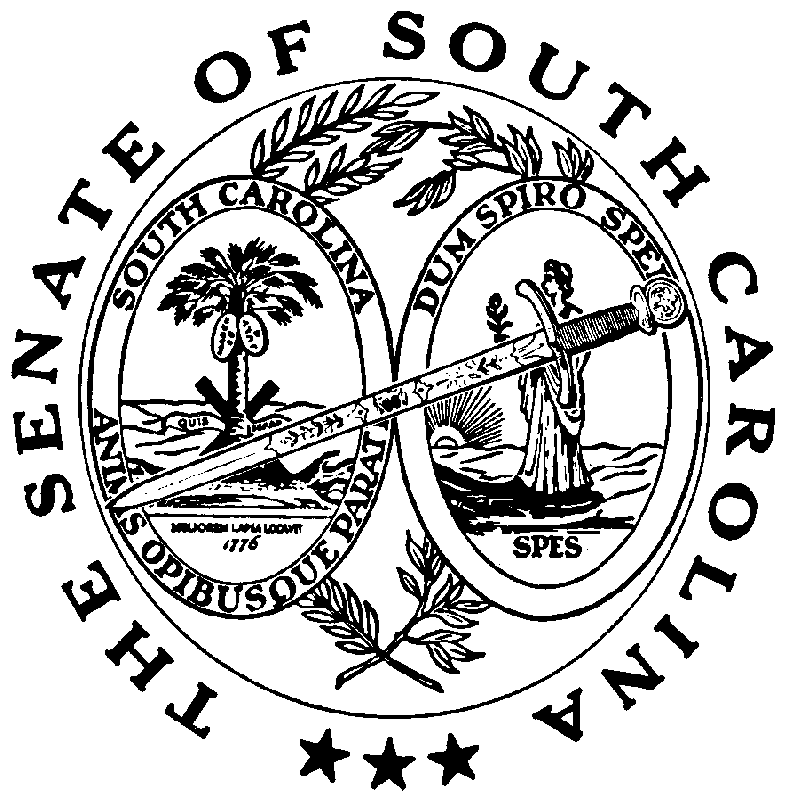 